VIDE ATELIER COUTURE ET LAINELe 21 Novembre 2021Salle polyvalente Rue de l’Eglise – Hanches 28130De 8h à 17h00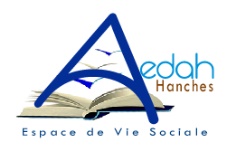 Nom et Prénom…………………………………………………………………………..Adresse :…………………………………………………………………………………………………………………………………………………………………………………………….Téléphone :………………………………………………………………………………….Mail :…………………………………………………………………………………………… Je désire réserver  (préciser le nombre de tables) 4€ la table de 1,25m :      ………………….Merci d’adresser cette fiche d’inscription et votre règlement à l’ordre de l’A.E.D.A.H., 66 rue du Paty 28130 HANCHES.Renseignements www.aedah.fraedah.bibliotheque@orange.frDe 09h00 à 11h et de 15h00 à 18h00 au 02 37 83 76 11 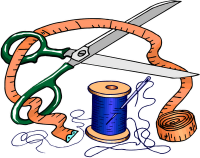 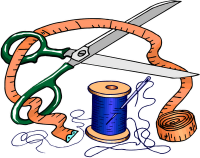 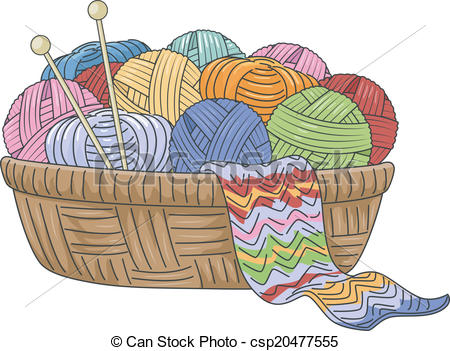 VIDE ATELIER COUTURE ET LAINELe 21 Novembre 2021Salle polyvalente Rue de l’Eglise – Hanches 28130De 8h à 17h00Nom et Prénom…………………………………………………………………………..Adresse :…………………………………………………………………………………………………………………………………………………………………………………………….Téléphone :………………………………………………………………………………….Mail :…………………………………………………………………………………………… Je désire réserver  (préciser le nombre de tables) 4€ la table de 1,25m :      ………………….Merci d’adresser cette fiche d’inscription et votre règlement à l’ordre de l’A.E.D.A.H., 66 rue du Paty 28130 HANCHES.Renseignements www.aedah.fraedah.bibliotheque@orange.frDe 09h00 à 11h et de 15h00 à 18h00 au 02 37 83 76 11 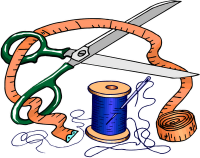 